Brödtext…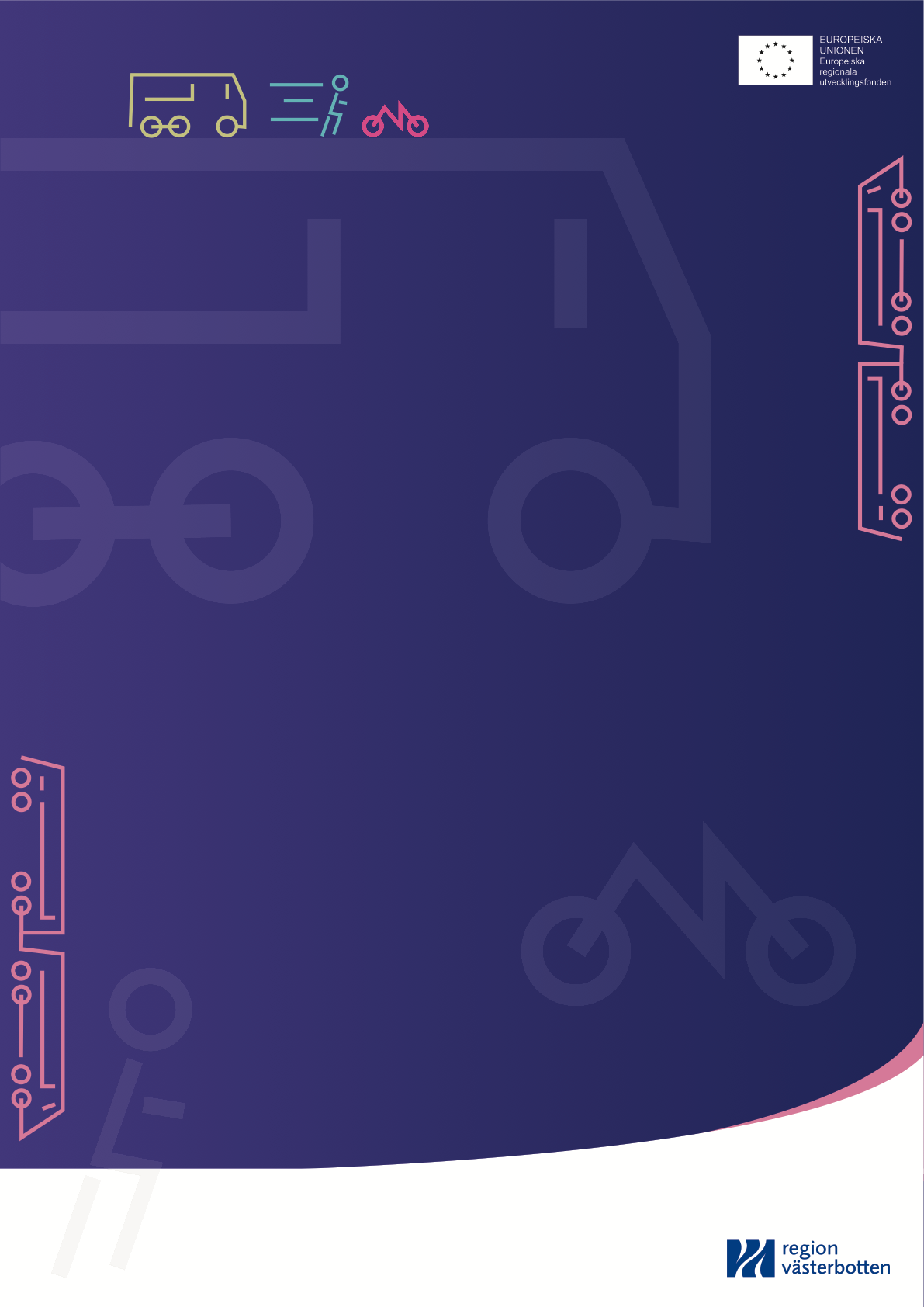 